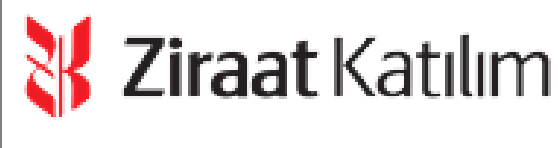 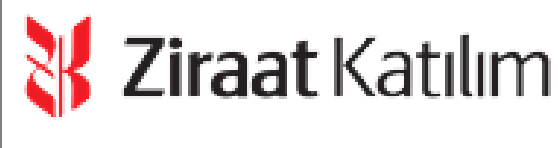 ИНФОРМАЦИЯ1) В дополнение к вышеуказанным платежам; ZİRAAT KATILIM BANKASI A.Ş. (далее "Банк") возникают и будут возникать в соответствии с законодательством, договором, обязательством и другими договоренностями и отношениями все виды финансовых платежей, такие как BITT, KKDF, НДС и другие налоги, сборы, пошлины, пошлины, фонды и любые увеличения, которые могут произойти в существующих финансовых платежах или финансовых платежах, которые могут быть введены вновь, неустойка за просрочку, возникающая в связи с несвоевременной оплатой задолженности, а также все виды первичных и вторичных требований, возникающих в соответствии с законом и договором в связи с неисполнением должником своих обязательств (неустойка за просрочку, возникающая в связи с несвоевременной оплатой задолженности, а также все виды вторичных требований, возникающих в соответствии с законом в связи с неисполнением должником своих обязательств, включая KKDF и BITT неустойки за просрочку и вспомогательные дебиторские задолженности), все виды расходов, комиссий, премий и других дебиторских задолженностей, даже если они не отражены в учете, Клиент обязан оплатить Банку отдельно.2) Банк также оставляет за собой следующие права и дебиторскую задолженность.a.	Излишние права и дебиторская задолженность Банка,b. Другие права и дебиторская задолженность Банка, возникшие или подлежащие возникновению в результате других причин и отношений,c. Право Банка зачитывать инкассо в первую очередь против своей необеспеченной дебиторской задолженности и любой другой дебиторской задолженности по своему усмотрению,d. Право Банка зачитывать инкассо в первую очередь против комиссий, расходов, премий, сборов и аналогичных дебиторских задолженностей,e.	Опять же, в случае задержки платежа, Банк имеет право зачесть инкассо в первую очередь против своих дебиторских задолженностей вспомогательного характера,f. в случае, если инкассо зачитывается в счет основной дебиторской задолженности до взыскания вспомогательной дебиторской задолженности, Банк имеет право требовать взыскания вспомогательной дебиторской задолженности,g.	Банк оставляет за собой все виды первичных и вторичных прав и требований, возникающих и подлежащих возникновению из законодательства, договоров, обязательств и иных нормативных актов, отношений и оснований3) Этот товар/услуга был продан вам за 16.216,45 EUR.ZİRAAT KATILIM BANKASI A.Ş.Hobyar Eminönü Mah. Hayri Efendi Cad. Bahcekapi No:12 PK:34112 Fatih/ISTANBUL www.ziraatkatilim.com.trДля получения подробной информации, пожалуйста, звоните по телефону 0 850 220 50 00 Центр по работе с клиентами.           ДОЛЖНИКПлан погашенияПлан погашенияПлан погашенияПлан погашенияПлан погашенияПлан погашенияКредитная справкаКредитная справка92-215492-2154Валюта кредитаEURИмя Фамилия клиентаИмя Фамилия клиента0-0-Дата использования05.03.2024Код продуктаКод продуктаKONUT KREDİLERİKONUT KREDİLERİДата выплаты первого дивиденда05.04.2024Индексируемый кредит в иностранной валютеИндексируемый кредит в иностранной валютеHayırHayırДата первого платежа основного долга05.04.2024Тип использования кредитаТип использования кредитаСтимулирующий документ №Сумма займаСумма займа10.000,0010.000,00Дивидендная ставка (ежемесячно)1,250000Сумма комиссии (без учета Налогов на банковские и страховые операции)95,98Сумма комиссии (с учетом Налогов на банковские и страховые операции)95,98Ставка комиссии (годовая)0,000000ПоследовательностьДата платежаОбщая сумма взносаОсновной взносДивиденды в рассрочкуНалогов на банковские и страховые операции от рассрочкиKKDF от рассрочкиАрендный НДС с рассрочкиОстаток основной суммы долга до погашения105.04.2024193,0463,87129,17---10.000,00206.05.2024193,0468,84124,20---9.936,13305.06.2024193,0469,70123,34---9.867,29405.07.2024193,0470,57122,47---9.797,59505.08.2024193,0471,45121,59---9.727,02605.09.2024193,0472,35120,69---9.655,57707.10.2024193,0473,25119,79---9.583,22805.11.2024193,0474,17118,87---9.509,97905.12.2024193,0475,09117,95---9.435,801006.01.2025193,0476,03117,01---9.360,711105.02.2025193,0476,98116,06---9.284,681205.03.2025193,0477,94115,10---9.207,701307.04.2025193,0478,92114,12---9.129,761405.05.2025193,0479,90113,14---9.050,841505.06.2025193,0480,90112,14---8.970,941607.07.2025193,0481,91111,13---8.890,041705.08.2025193,0482,94110,10---8.808,131805.09.2025193,0483,98109,06---8.725,191906.10.2025193,0485,02108,02---8.641,212005.11.2025193,0486,09106,95---8.556,192105.12.2025193,0487,16105,88---8.470,102205.01.2026193,0488,25104,79---8.382,942305.02.2026193,0489,36103,68---8.294,692405.03.2026193,0490,47102,57---8.205,332506.04.2026193,0491,60101,44---8.114,862605.05.2026193,0492,75100,29---8.023,262705.06.2026193,0493,9199,13---7.930,512806.07.2026193,0495,0897,96---7.836,602905.08.2026193,0496,2796,77---7.741,523007.09.2026193,0497,4795,57---7.645,25ПоследовательностьДата платежаОбщая сумма взносаОсновной взносДивиденды в рассрочкуНалогов на банковские и страховые операции от рассрочкиKKDF от рассрочкиАрендный НДС с рассрочкиОстаток основной суммы долга до погашения3105.10.2026193,0498,6994,35---7.547,783205.11.2026193,0499,9393,11---7.449,093307.12.2026193,04101,1891,86---7.349,163405.01.2027193,04102,4490,60---7.247,983505.02.2027193,04103,7289,32---7.145,543605.03.2027193,04105,0288,02---7.041,823705.04.2027193,04106,3386,71---6.936,803805.05.2027193,04107,6685,38---6.830,473907.06.2027193,04109,0084,04---6.722,814005.07.2027193,04110,3782,67---6.613,814105.08.2027193,04111,7581,29---6.503,444206.09.2027193,04113,1479,90---6.391,694305.10.2027193,04114,5678,48---6.278,554405.11.2027193,04115,9977,05---6.163,994506.12.2027193,04117,4475,60---6.048,004605.01.2028193,04118,9174,13---5.930,564707.02.2028193,04120,3972,65---5.811,654806.03.2028193,04121,9071,14---5.691,264905.04.2028193,04123,4269,62---5.569,365009.05.2028193,04124,9768,07---5.445,945105.06.2028193,04126,5366,51---5.320,975205.07.2028193,04128,1164,93---5.194,445307.08.2028193,04129,7163,33---5.066,335405.09.2028193,04131,3361,71---4.936,625505.10.2028193,04132,9760,07---4.805,295606.11.2028193,04134,6458,40---4.672,325705.12.2028193,04136,3256,72---4.537,685805.01.2029193,04138,0255,02---4.401,365905.02.2029193,04139,7553,29---4.263,346005.03.2029193,04141,5051,54---4.123,596105.04.2029193,04143,2649,78---3.982,096207.05.2029193,04145,0547,99---3.838,836305.06.2029193,04146,8746,17---3.693,786405.07.2029193,04148,7044,34---3.546,916506.08.2029193,04150,5642,48---3.398,216605.09.2029193,04152,4440,60---3.247,656705.10.2029193,04154,3538,69---3.095,216805.11.2029193,04156,2836,76---2.940,866905.12.2029193,04158,2334,81---2.784,587007.01.2030193,04160,2132,83---2.626,357107.02.2030193,04162,2130,83---2.466,147205.03.2030193,04164,2428,80---2.303,937305.04.2030193,04166,2926,75---2.139,697406.05.2030193,04168,3724,67---1.973,40ПоследовательностьДата платежаОбщая сумма взносаОсновной взносДивиденды в рассрочкуНалогов на банковские и страховые операции от рассрочкиKKDF от рассрочкиАрендный НДС с рассрочкиОстаток основной суммы долга до погашения7505.06.2030193,04170,4822,56---1.805,037605.07.2030193,04172,6120,43---1.634,557705.08.2030193,04174,7718,27---1.461,947805.09.2030193,04176,9516,09---1.287,177907.10.2030193,04179,1613,88---1.110,228005.11.2030193,04181,4011,64---931,068105.12.2030193,04183,679,37---749,668206.01.2031193,04185,977,07---565,998305.02.2031193,04188,294,75---380,028405.03.2031194,13191,732,40---191,73ИТОГОИТОГО16.216,4510.000,006.216,45---ПоследовательностьДата платежаОбщая сумма комиссииСумма комиссииНалогов на банковские и страховые операции от комиссии105.03.202450,0050,00-105.03.202445,9545,95-105.03.20240,030,03-ИТОГОИТОГО95,9895,98-